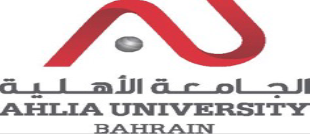 COLLEGE OF INFORMATION TECHNOLOGYDEPARTMENT OF INFORMATION TECHNOLOGYCOURSE SYLLABUS/ SPECIFICATIONCourse Code & Title: 		ITCS 401 – Software Project ManagementWeight: 				(2-2-3)Prerequisite:				ITCS 327 NQF Level Allocated: 		8  Description: The course focuses on the key aspects of software project management. It develops the ability of managing software projects, including organizing the software development team; selecting the best approach and tailoring the process model; estimating software cost and schedule; planning and documenting the plan; risk management and resource allocation.Objective:1.	To explain the key components of a project plan.2.	To explain roles and responsibilities for key project personnel and stakeholders.3.	To   explain   the   importance   of   a   cost/benefit   analysis   to   the   successful implementation of a project plan.4.	To critically understand project budgeting, scheduling, and evaluation.5.	To prepare a project plan, as part of a team, for an IT project and demonstrate ability to follow standard project management methodology.6.	To use appropriate project planning and tracking tools.Semester: 			Instructor (s):		Office Telephone:     EXT:          	Email (s):     
Intended Learning Outcomes (ILOs):Course Structure (Outline)Teaching Materials:AssessmentNQF Notional Hours / Credits:    120 notional hours/ 12 NQF credit Knowledge and UnderstandingKnowledge and UnderstandingKnowledge and UnderstandingKnowledge and UnderstandingNQF Descriptor/ LevelNQF Descriptor/ LevelA1A1Concepts and Theories: Demonstrate critical knowledge and understanding of the process of developing and managing software projects.Concepts and Theories: Demonstrate critical knowledge and understanding of the process of developing and managing software projects.A2A2Contemporary Trends, Problems and Research: Recognize emerging aspects and trends in software project management.Contemporary Trends, Problems and Research: Recognize emerging aspects and trends in software project management.A3A3Professional Responsibility:  Acquaint  students with  tasks  undertaken  during  project management, tasks of each team member, and the skills needed for a project manager to lead his team.Professional Responsibility:  Acquaint  students with  tasks  undertaken  during  project management, tasks of each team member, and the skills needed for a project manager to lead his team.Subject-specific SkillsSubject-specific SkillsSubject-specific SkillsSubject-specific SkillsNQF Descriptor/ LevelNQF Descriptor/ LevelB1B1B1Problem Solving: Demonstrate the ability to estimate efforts, estimate budget, solve resource allocation together with project schedule problems and address any obstacles that may jeopardize the completion of projects.Knowledge: PracticalApplication[Level 8]Skills: Communication, ICT& Numeracy  [Level 8]Knowledge: PracticalApplication[Level 8]Skills: Communication, ICT& Numeracy  [Level 8]B2B2B2Modeling and Design: N/AN/AN/AB3B3B3Application of Methods and Tools: Apply appropriate project planning and tracking tools such as ROI, COCOMO, Gantt charts, CPM, PERT utilizing EXCEL and Microsoft Project.Knowledge: PracticalApplication[Level 8]Skills: Communication, ICT& Numeracy  [Level 8]Knowledge: PracticalApplication[Level 8]Skills: Communication, ICT& Numeracy  [Level 8]Critical-Thinking SkillsCritical-Thinking SkillsCritical-Thinking SkillsCritical-Thinking SkillsNQF Descriptor/ LevelNQF Descriptor/ LevelC1C1C1Analytic skills: Critically analyze project requirements in order to define the scope of work, conduct organizational planning, identify and evaluate risks and assess how well a project follows its project plan.Generic Problem Solving & Analytical skills [Level 8]Generic Problem Solving & Analytical skills [Level 8]C2C2C2Synthetic: Integrate various components of project plan to implement the project.Generic Problem Solving & Analytical skills [Level 8]Generic Problem Solving & Analytical skills [Level 8]C3C3C3Creative: N/AN/AN/AGeneral and Transferable Skills (other skills relevant to employability and personal development)General and Transferable Skills (other skills relevant to employability and personal development)General and Transferable Skills (other skills relevant to employability and personal development)General and Transferable Skills (other skills relevant to employability and personal development)General and Transferable Skills (other skills relevant to employability and personal development)NQF Descriptor/ LevelNQF Descriptor/ LevelD1Communication: Demonstrate ability to communicate information in appropriate oral and written forms to a variety of audience.Communication: Demonstrate ability to communicate information in appropriate oral and written forms to a variety of audience.Communication: Demonstrate ability to communicate information in appropriate oral and written forms to a variety of audience.Communication: Demonstrate ability to communicate information in appropriate oral and written forms to a variety of audience.Communication, ICT andNumeracy Skills[Level 8]Communication, ICT andNumeracy Skills[Level 8]D2Teamwork and Leadership: Function and work effectively as member/leader of a team.Teamwork and Leadership: Function and work effectively as member/leader of a team.Teamwork and Leadership: Function and work effectively as member/leader of a team.Teamwork and Leadership: Function and work effectively as member/leader of a team.Competence: Autonomy, Responsibility and Context [Level 8]Competence: Autonomy, Responsibility and Context [Level 8]D3Organizational and Developmental Skills:   Demonstrate ability to organize ideas and effectively allocate time in given assignments and project.Organizational and Developmental Skills:   Demonstrate ability to organize ideas and effectively allocate time in given assignments and project.Organizational and Developmental Skills:   Demonstrate ability to organize ideas and effectively allocate time in given assignments and project.Organizational and Developmental Skills:   Demonstrate ability to organize ideas and effectively allocate time in given assignments and project.Competence: Autonomy, Responsibility and Context [Level 8]Competence: Autonomy, Responsibility and Context [Level 8]D4Ethical and Social Responsibility: Predict and learn the impact of one’s behavior on the work and colleagues in a software project management process.Ethical and Social Responsibility: Predict and learn the impact of one’s behavior on the work and colleagues in a software project management process.Ethical and Social Responsibility: Predict and learn the impact of one’s behavior on the work and colleagues in a software project management process.Ethical and Social Responsibility: Predict and learn the impact of one’s behavior on the work and colleagues in a software project management process.Competence: Autonomy, Responsibility and Context [Level 8]Competence: Autonomy, Responsibility and Context [Level 8]WeekHoursHoursILOsUnit/Module or Topic TitleTeachingMethodAssessmentMethodWeekLectureLabILOsUnit/Module or Topic TitleTeachingMethodAssessmentMethod122A1Course	Overview &Introduction:Why  is  Project ManagementImportant?Lecture/ ClassDiscussion222A1Introduction to SoftwareProject Management:Characteristics of ProjectsLecture/ ClassDiscussion3-444A1, B1, B3, C1Project	Evaluation &Programme Management:- The  Business  Case  For  a Project- Project Portfolios- Project Evaluation- Cost Benefit Analysis- Cash Flow Forecasting- Programme Management- Benefits ManagementLecture/ In- Class Supervised Work/ Lab DemonstrationIn-LabExercise522A1, B1, C1Overview of ProjectPlanning:- Step Wise- Gantt ChartsLecture/ In-Class Supervised WorkCase Study6-744A1, B1, C1, D1, D3Software Effort Estimation:- What  Makes  a   Successful Project- Estimating MethodsLecture/ In-Class Supervised WorkAssignment1/ Case Study822A1, B1, B3, C1, C2Activity Planning:- Scheduling- Activity Networks- PERT DiagramLecture/ In-Class Supervised Work/ Lab DemonstrationIn-Lab Exercise/ Case Study9-1044A1, B1, C1Risk Management:- Definition	of	‘Risk’ and‘Risk Management’- Some Ways of CategorizingRisk, Risk ManagementLecture/ In- Class Supervised WorkCase Study/ Major Test (Week 9)1122A1, B1, B3Resource Allocation:Resource SmoothingLecture/ LabDemonstrationIn-LabExercise1222A1, A2, A3, D1, D3Managing Contracts,- Types of Contracts- The Tendering ProcessLecture/IndependentLearningAssignment21322A1, A3Managing Teams:- Becoming a Team- Virtual ProjectsLecture/ ClassDiscussionCase Study(Simulation)1422A1, C1Software Quality- The Importance Of SoftwareQuality- ISO 9126 Software QualitiesLecture/ In-Class Supervised WorkCase Study1522A3, B1, B3, C1, C2, D1, D2, D3, D4Student ProjectsProjectSupervisionEvaluation ofProject Presentations and Reports162-A1, A2, B1,C1, C2All TopicsFinal ExamTextbook(s):1.  Schwalbe  K.  (2016)  Information  Technology  Project  anagement,  8th  Edition, Cengaged learning.2. Chemuturi M. K. (2013) Mastering Software Project Management: Best Practices, Tools and Techniques, J. ROSS Publishing, USA, ISBN-13: 978-1604270341Handout(s):PowerPoint slides available on Moodle i.e. http://www.ahlia.edu.bh/moodleReference(s):1. Hughes B. and Cotterell M. (2009) Software Project Management, 5th Ed., McGraw- Hill2. Gray C. and Larson E. (2018) Project Management The Managerial Process, 7th Edition, McGraw-Hill3.  Tagarden  D.  P.  (2012)  Systems  Analysis  and  design  with  UML,4th    Edition International Student Version, Wiley.4. Other references can be found on Moodle.7. Hoffer J. A., George J. and Valacich J. A. (2016) Modern Systems Analysis and Design, 8th Edition, Pearson.Method of AssessmentDescriptionLearning OutcomesWeightingIn-LabExerciseEach lab exercise consists of a set of practical tasks to be implemented by students individually in lab times as shown in  the  above  weekly  structure.  Students work will be observed and graded directly during the lab sessions.B1, B3, C1FormativeAssessmentCase StudiesDifferent project management cases are analyzed, simulated and studied.A3, B1, C1FormativeAssessmentAssignmentsTwo assignments, each worth 10%. The assignments consist of essay, problem-solving and research based questions covering topics in software project management. The purpose of the assignments is to assess students individually where they  have  to   demonstrate  their  extensive  and  detailed knowledge  and  critical  understanding of  key  concepts  of software project management.A2, B1, C1, D1, D320%Major TestThe test will be an in-class 1-hour test that will consists of short-answer, essay, and problem solving questions and cover the topics studied in the first 9 weeks.A1, B1, C1, C220%ProjectStarting from weak 4, the class will be divided into teams of2-3 students where each team will be asked to develop a software project plan for an actual client. In this project, the team will work together and go through each of the steps in the Step Wise framework.A3, B1, B3, C1, C2, D1,D2, D3, D420%Final ExamThe final exam is comprehensive and will be of two hours duration. It will consist of short-answer, essay and problem- solving questions.A1, A2, B1, C1, C240%Overall:Overall:Overall:100 %AdmissionsAdmissionsMinimum number of students5Maximum number of students20
Ahlia University values academic integrity. Therefore, all students must understand the meaning and consequences of cheating, plagiarism and other academic offences under the Code of Student Conduct and Disciplinary Procedures (see www.ahlia.edu.bh/integrity for more information).